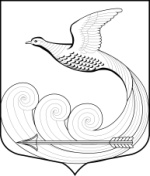 Глава местной администрациимуниципального образования Кипенское сельское поселениемуниципального образования Ломоносовского муниципального районаЛенинградской областиПОСТАНОВЛЕНИЕ18.06.2013  г.  №  60д. Кипень«Об утверждении плана мероприятий ("Дорожной карты") местной администрации МО Кипенское сельское поселение  "О реализации мероприятий в рамках долгосрочной целевой программы «Совершенствование и развитие автомобильных дорог Ленинградской области на 2009-2020 годы" в 2013 г.»В соответствии с Федеральным законом от 06.10.2003 № 131-ФЗ (ред. от 25.12.2012) "Об общих принципах организации местного самоуправления в Российской Федерации", Федеральным законом от 08.11.2007 № 257-ФЗ (ред. от 03.12.2012) "Об автомобильных дорогах и о дорожной деятельности в Российской Федерации и о внесении изменений в отдельные законодательные акты Российской Федерации"ПОСТАНОВЛЯЮ:1. Утвердить «План мероприятий ("Дорожная карта") местной администрации муниципального образования Кипенское сельское поселение муниципального образования Ломоносовский муниципальный район Ленинградской области "О реализации мероприятий в рамках долгосрочной целевой программы «Совершенствование и развитие автомобильных дорог Ленинградской области на 2009-2020 годы" в 2013 году» (Приложение)2. Контроль за исполнением настоящего решения оставляю за собой.И. о. главы местной администрацииМО Кипенское сельское поселение					          Н. Н. ОвчаровУтвержденоПостановлением главы местной администрацииМО Кипенское сельское поселение№ 60 от 18 июня 2013 годаУтвержденоПостановлением главы местной администрацииМО Кипенское сельское поселение№ 60 от 18 июня 2013 годаПлан мероприятий ("Дорожная карта") Местной администрации муниципального образования Кипенское сельское поселение муниципального образования Ломоносовский муниципальный район Ленинградской области "О реализации мероприятий в рамках долгосрочной целевой программы «Совершенствование и развитие автомобильных дорог Ленинградской области на 2009-2020 годы" в 2013 году. План мероприятий ("Дорожная карта") Местной администрации муниципального образования Кипенское сельское поселение муниципального образования Ломоносовский муниципальный район Ленинградской области "О реализации мероприятий в рамках долгосрочной целевой программы «Совершенствование и развитие автомобильных дорог Ленинградской области на 2009-2020 годы" в 2013 году. План мероприятий ("Дорожная карта") Местной администрации муниципального образования Кипенское сельское поселение муниципального образования Ломоносовский муниципальный район Ленинградской области "О реализации мероприятий в рамках долгосрочной целевой программы «Совершенствование и развитие автомобильных дорог Ленинградской области на 2009-2020 годы" в 2013 году. План мероприятий ("Дорожная карта") Местной администрации муниципального образования Кипенское сельское поселение муниципального образования Ломоносовский муниципальный район Ленинградской области "О реализации мероприятий в рамках долгосрочной целевой программы «Совершенствование и развитие автомобильных дорог Ленинградской области на 2009-2020 годы" в 2013 году. План мероприятий ("Дорожная карта") Местной администрации муниципального образования Кипенское сельское поселение муниципального образования Ломоносовский муниципальный район Ленинградской области "О реализации мероприятий в рамках долгосрочной целевой программы «Совершенствование и развитие автомобильных дорог Ленинградской области на 2009-2020 годы" в 2013 году. I.Общее описание "дорожной карты"I.Общее описание "дорожной карты"I.Общее описание "дорожной карты"I.Общее описание "дорожной карты"              Настоящая дорожная карта предусматривает поэтапный план мероприятий по формированию и реализации муниципальных целевых программ, финансирумых с привлечением субсидий за счет средств дорожного фонда Ленинградской области.              Настоящая дорожная карта предусматривает поэтапный план мероприятий по формированию и реализации муниципальных целевых программ, финансирумых с привлечением субсидий за счет средств дорожного фонда Ленинградской области.              Настоящая дорожная карта предусматривает поэтапный план мероприятий по формированию и реализации муниципальных целевых программ, финансирумых с привлечением субсидий за счет средств дорожного фонда Ленинградской области.              Настоящая дорожная карта предусматривает поэтапный план мероприятий по формированию и реализации муниципальных целевых программ, финансирумых с привлечением субсидий за счет средств дорожного фонда Ленинградской области.             Целями "дорожной карты" являются:              Целями "дорожной карты" являются:              Целями "дорожной карты" являются:              Целями "дорожной карты" являются:             оптимизация этапов и сроков выполнения работ;             оптимизация этапов и сроков выполнения работ;             оптимизация этапов и сроков выполнения работ;             оптимизация этапов и сроков выполнения работ;            упрощение административных процедур на всех стадиях проектирования, строительства (реконструкции), капитального ремонта и ремонта, начиная с включения объекта в программу и заканчивая вводом в эксплуатацию.            упрощение административных процедур на всех стадиях проектирования, строительства (реконструкции), капитального ремонта и ремонта, начиная с включения объекта в программу и заканчивая вводом в эксплуатацию.            упрощение административных процедур на всех стадиях проектирования, строительства (реконструкции), капитального ремонта и ремонта, начиная с включения объекта в программу и заканчивая вводом в эксплуатацию.            упрощение административных процедур на всех стадиях проектирования, строительства (реконструкции), капитального ремонта и ремонта, начиная с включения объекта в программу и заканчивая вводом в эксплуатацию. II.Формирование муниципальной программы II.Формирование муниципальной программы II.Формирование муниципальной программы II.Формирование муниципальной программы № п/пНаименование мероприятияСроки реализацииОтветственный исполнительОжидаемый результат№ п/пНаименование мероприятияСроки реализацииОтветственный исполнительОжидаемый результатII.Формирование муниципальной программы II.Формирование муниципальной программы II.Формирование муниципальной программы II.Формирование муниципальной программы II.Формирование муниципальной программы 1Включение объектов в проекты муниципальных целевых программ.В срок до 15 марта текущего финансового года.Местная администрация МО Кипенское сельское поселение МО Ломоносовский муниципальный район Лен.областиСвоевременная подготовка заявки в комитет на  получение средств субсидий для реализации муниципальных программ.1Направление главному распорядителю средств областного бюджета (комитету) заявок для включения объектов в мероприятия долгосрочной целевой программы "Совершенствование и развитие автомобильных дорог Ленинградской области на 2009-2020 годы".В срок до 15 марта текущего финансового года.Местная администрация МО Кипенское сельское поселение МО Ломоносовский муниципальный район Лен.областиСвоевременная подготовка заявки в комитет на  получение средств субсидий для реализации муниципальных программ.2Подготовка проектно-сметной документации на объекты, включенные в заявки, за исключением объектов проектирования.В срок до 15 апреля текущего финансового года.Местная администрация МО Кипенское сельское поселение МО Ломоносовский муниципальный район Лен.областиРаспоряжение Администрации МО, утверждающей проектно-сметную документацию на объекты.IIКонтроль за реализацией муниципальной программы,финансирование которой осуществляется с привлечением средств субсидий за счет средств дорожного фонда Ленинградской области.Контроль за реализацией муниципальной программы,финансирование которой осуществляется с привлечением средств субсидий за счет средств дорожного фонда Ленинградской области.Контроль за реализацией муниципальной программы,финансирование которой осуществляется с привлечением средств субсидий за счет средств дорожного фонда Ленинградской области.Контроль за реализацией муниципальной программы,финансирование которой осуществляется с привлечением средств субсидий за счет средств дорожного фонда Ленинградской области.1Заключение Соглашения или его корректировка с комитетом по дорожному хозяйству Ленинградской области на предоставление субсидий в 2013 году за счет средств дорожного фонда.В течение 20 рабочих дней со дня вступления в силу постановления Правительства Ленинградсмкой области, утверждающего распределение субсидий, либо вносящего  изменения в их распределение.Местная администрация МО Кипенское сельское поселение МО Ломоносовский муниципальный район Лен.областиСвоевременное внесение изменений по включению средств субсидий в доходную и расходную часть местного бюджета для работы муниципального заказчика по освоению муниципальных программ.2Мониторинг реализации муниципальной программы, в том числе: приемка и оплата выполненных работ,  подготовка отчетов по освоениею объемов по Соглашению с комитетом по дорожному хозяйству Лен. области Ежемесячно в срок до 02 числа месяца, следующего за отчетным  в течение финансового года.Местная администрация МО Кипенское сельское поселение МО Ломоносовский муниципальный район Лен.областиОтчет  по освоениею объемов и целевых показателей  по Соглашению с комитетом по дорожному хозяйству Лен. области.3Корректировка муниципальной программы и Соглашения с комитетом по дорожному хозяйству Лен. области по итогам проведения торгов.При корректировке местного бюджета и постановления Правительства Лен. области по распределению субсидий.Местная администрация МО Кипенское сельское поселение МО Ломоносовский муниципальный район Лен.областиНаиболее эффективное использованиебюджетных средствIIIРеализация муниципальных программ,финансирование которых осуществляется с привлечением средств субсидий за счет средств дорожного фонда Ленинградской области.Реализация муниципальных программ,финансирование которых осуществляется с привлечением средств субсидий за счет средств дорожного фонда Ленинградской области.Реализация муниципальных программ,финансирование которых осуществляется с привлечением средств субсидий за счет средств дорожного фонда Ленинградской области.Реализация муниципальных программ,финансирование которых осуществляется с привлечением средств субсидий за счет средств дорожного фонда Ленинградской области.а)Проектирование и строительство (реконструкция) автомобильных дорог общего пользования местного значения. Проектирование и строительство (реконструкция) автомобильных дорог общего пользования местного значения. Проектирование и строительство (реконструкция) автомобильных дорог общего пользования местного значения. Проектирование и строительство (реконструкция) автомобильных дорог общего пользования местного значения. в том числе по объектам:Строительство автодороги "______", км Строительство автодороги "______", км 1Проектные работыПроектные работыПроектные работыПроектные работы2Строительство (реконструкция) объектаСтроительство (реконструкция) объектаСтроительство (реконструкция) объектаСтроительство (реконструкция) объектаб)Капитальный ремонт и ремонт автомобильных дорог общего пользования, местного значения, в т.ч. в населенных пунктах. Капитальный ремонт и ремонт автомобильных дорог общего пользования, местного значения, в т.ч. в населенных пунктах. Капитальный ремонт и ремонт автомобильных дорог общего пользования, местного значения, в т.ч. в населенных пунктах. Капитальный ремонт и ремонт автомобильных дорог общего пользования, местного значения, в т.ч. в населенных пунктах. в том числе по плану мероприятий и по объектам:в том числе по плану мероприятий и по объектам:1Подготовка документов для проведение торгов на право выполнения строительно-монтажных работ.Не позднее 1 месяца со дня подписания Соглашения о порядке предоставления субсидий.Местная администрация МО Кипенское сельское поселение МО Ломоносовский муниципальный район Лен.области (муниципальный заказчик)Определение подрядной организации по итогам проведения аукциона.1.1Ремонт участка от дома № 1 до дома № 8 ул. Садовая д. Келози В срок до 06.07.2013Местная администрация МО Кипенское сельское поселение МО Ломоносовский муниципальный район Лен.области (муниципальный заказчик)2Выполнение работ по ремонту объектаВ срок до _______2013г. в соответствии с заключенным  муниципальным контрактом или проектом мун.контракта. Подрядная организация Завершение работ в соответствии с графиками работ по объекту.2.1Ремонт участка от дома № 1 до дома № 8 ул. Садовая д. КелозиВ срок до 30.10.20133Приемка объекта в порядке, установленном муниципальным контрактом.В сроки, предусмотренные мун. контрактом.Местная администрация МО Кипенское сельское поселение МО Ломоносовский муниципальный район Лен.области, Подрядная организацияАкт ввода объекта в эксплуатацию.3.1Ремонт участка от дома № 1 до дома № 8 ул. Садовая д. КелозиВ срок до 15.11.2013Местная администрация МО Кипенское сельское поселение МО Ломоносовский муниципальный район Лен.области, Подрядная организацияУтвержден 03.11.2013в)Капитальный ремонт и ремонт дворовых территорий многоквартирных домов, проездов к дворовым территориям многоквартирных домов.Капитальный ремонт и ремонт дворовых территорий многоквартирных домов, проездов к дворовым территориям многоквартирных домов.Капитальный ремонт и ремонт дворовых территорий многоквартирных домов, проездов к дворовым территориям многоквартирных домов.Капитальный ремонт и ремонт дворовых территорий многоквартирных домов, проездов к дворовым территориям многоквартирных домов.в том числе по плану мероприятий и по объектам:в том числе по плану мероприятий и по объектам:1Подготовка документов для проведение торгов на право выполнения строительно-монтажных работ.Не позднее 1 месяца со дня подписания Соглашения о порядке предоставления субсидий.Местная администрация МО Кипенское сельское поселение МО Ломоносовский муниципальный район Лен.области (муниципальный заказчик)Определение подрядной организации по итогам проведения аукциона.1.1Ремонт дворовой территории  дома № 11 по Ропшинскому шоссе в д. КипеньВ срок до 30.06.2013Местная администрация МО Кипенское сельское поселение МО Ломоносовский муниципальный район Лен.области (муниципальный заказчик)Определение подрядной организации по итогам проведения аукциона.2Выполнение работ по ремонту объектаВ срок до _______2013г. в соответствии с заключенным  муниципальным контрактом или проектом мун.контракта. Подрядная организация Завершение работ в соответствии с графиками работ по объекту.2.1Ремонт дворовой территории  дома № 11 по Ропшинскому шоссе в д. КипеньВ срок до 30.10.2013Подрядная организация Подрядная организация 3Приемка объекта в порядке, установленном муниципальным контрактом.В сроки, предусмотренные мун. контрактом.Местная администрация МО Кипенское сельское поселение МО Ломоносовский муниципальный район Лен.области, Подрядная организацияАкт ввода объекта в эксплуатацию.3.1Ремонт дворовой территории  дома № 11 по Ропшинскому шоссе в д. КипеньВ срок до 15.11.2013Местная администрация МО Кипенское сельское поселение МО Ломоносовский муниципальный район Лен.области, Подрядная организацияУтвержден 03.11.2013IYКонтроль за состоянием объектов муниципальных программ в течение гарантийного срока.Контроль за состоянием объектов муниципальных программ в течение гарантийного срока.Контроль за состоянием объектов муниципальных программ в течение гарантийного срока.Контроль за состоянием объектов муниципальных программ в течение гарантийного срока.1Осуществление контроля за техническим состоянием объекта в гарантийный период .В течение гарантийного периода.Эксплуатирующая организация объекта.Выявление недостатков технического состояния объекта.2Устранение выявленных недостатков технического состояния объекта.В течение гарантийного периода.Подрядная организация Выявление недостатков технического состояния объекта.3Предъявление претензий, обращений в СРО подрядчика, исков к подрядной организации в случае ее отказа устранить выявленные недостатки в ходе эксплуатации объекта.В течение гарантийного периода.Местная администрация МО Кипенское сельское поселение МО Ломоносовский муниципальный район Лен.области (муниципальный заказчик), подрядная организация Обеспечение возможности возврата денежных средств либо устранения выявленных недостатков силами подрядчика.Местная администрация муниципального образования Кипенское сельское поселение муниципального образования Ломоносовский муниципальный район Ленинградской областиМестная администрация муниципального образования Кипенское сельское поселение муниципального образования Ломоносовский муниципальный район Ленинградской областиМестная администрация муниципального образования Кипенское сельское поселение муниципального образования Ломоносовский муниципальный район Ленинградской областиМестная администрация муниципального образования Кипенское сельское поселение муниципального образования Ломоносовский муниципальный район Ленинградской областиИ. о. главы местной администрации И. о. главы местной администрации ___________________ / Н. Н. Овчаров/___________________ / Н. Н. Овчаров/МП